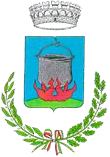 COMUNE DI CALDAROLA		(Provincia di MACERATA)P.zza Vittorio Emanuele II, 13 62020 Caldarola (MC)Tel.  0733/905529e-mail: info@comune.caldarola.mc.it pec: comune.caldarola.mc@legalmail.itCod. Fiscale: 00217240431 – P.IVA: 00217240431 – Cod. ISTAT: 043006 – Cod. Cat. B398Al Sindaco del Comune di CaldarolaRICHIESTA CERTIFICATO DI DESTINAZIONE URBANISTICA(Art. 30, comma 3, D.P.R. 6 Giugno 2001, n. 380)(Testo Unico delle disposizioni legislative e regolamentari in materia edilizia)legale rappresentante:nella qualità di avente diritto:Firma del Delegante____________________________Visto il comma 3 dell’art. 30 del D.P.R. n. 380 e successive modifiche ed integrazione, con la presenteIl rilascio del:Relativamente alle aree ubicate nel Comune di Caldarola distinte al catasto terreni al:Consapevole delle sanzioni penali previste in caso di dichiarazione mendaci, formazione o uso di atti falsi, ai sensi dell’art. 76 del DPR 445/2000:Ai sensi della Delibera di Giunta Comunale n° 25 del 11/03/2020, si chiede il rilascio entro 5 giorni lavorativi dalla presentazione della domanda. Il rilascio urgente comporta l’applicazione  dei diritti di segreteria ed una ulteriore maggiorazione pari ad € 100,00Si allegano alla domanda:Estratto di mappa per le particelle sopra riportate (sempre necessario);Stralcio del PRG per le particelle sopra riportate (sempre necessario in caso di rilascio urgente del certificato);Documenti di identità dei firmatari (Richiedente ed eventuale Delegante) in corso di validità (non necessari in caso di sottoscrizioni apposte in formato digitale);N. 2 marche da Bollo da € 16,00 (da applicare e annullare sull’apposito modello di seguito allegato denominato DICHIARAZIONE SOSTITUTIVA PER MARCA DA BOLLO, sempre necessario);Versamento dei diritti di Segreteria da versare, in unica soluzione, nei modi di seguito riportati (verificare l’importo da tabella “A”, sempre necessario):Sportelli postali sul c.c. n. 001058077171 intestato a “Comune di Caldarola Servizio Tesoreria”;Conto Tesoreria Comunale BancoPosta intestato a “Comune di Caldarola” IBAN IT47V 07601 03200 001058 077171 – POSTE ITALIANE SPA; Direttamente on-line al sito istituzionale del “Comune di Caldarola”, sezione “Pagamenti online” (in fondo alla pagina “home”, a destra) al seguente link (scelta “SUE – Diritti di segreteria”):https://mpay.regione.marche.it/mpay/pagonet/extern.do?formName=formExtern&payerCodiceUtente=000RM&payerCodiceEnte=04292&payerTipoUfficio=&payerCodiceUfficio=Il Certificato richiesto, redatto esclusivamente in formato digitale, sarà inviato sottoscritto in forma digitale in formato .p7m all’indirizzo sotto riportato:Il sottoscritto dichiara di essere informato, ai sensi e per gli effetti di cui all'art. 10 della legge 675/96, che i dati personali raccolti saranno trattati, anche con strumenti informatici, esclusivamente nell'ambito del procedimento per il quale la dichiarazione viene resa.Data e luogo								  Il Richiedente__________________________________		____________________________* N.B. Si precisa che, come stabilito dall’Agenzia delle Entrate con la risposta all’Interpello n. 907 - 928/2018, i certificati di destinazione urbanistica, qualsiasi sia il loro uso, sono sempre soggetti ad imposta di Bollo: “[….] Per quanto attiene, in particolare, ai certificati di destinazione urbanistica richiesti dai cittadini "per uso successione", ossia al fine della loro allegazione alla relativa dichiarazione, si osserva che tale fattispecie non rientra fra le ipotesi di esenzione di cui al sopra indicato art. 5.”L’intero testo dell’Interpello è consultabile al link: ESENZIONI Certificato ris_AE Interpello CEREA n.907-928_2018DICHIARAZIONE SOSTITUTIVA PER MARCA DA BOLLO(ai sensi dell’Art.47 d.p.r. 28 dicembre 2000 n. 445 e d.m. 10 novembre 2011)valendosi della facoltà prevista dall’art. 3 del Decreto Ministeriale 10/11/2011 e degli articoli 46 e 47 del Decreto del Presidente della Repubblica 28/12/2000, n. 445, consapevole delle sanzioni penali previste dall’art.75 del D.P.R. citato e dall’art. 483 del Codice Penale in caso di dichiarazioni non veritiere e di falsità in attiDICHIARALuogo e data _______________________                                                           IL DICHIARANTE________________________________________N.B.: Allegare documento di identità del firmatario in corso di validità.ProtocolloBollo€ 16,00(da applicare sul modello “DICHIARAZIONE SOSTITUTIVA PER MARCA DA BOLLO” che si trova di seguito)  Il/La Sottoscritto/a (cognome e nome)Il/La Sottoscritto/a (cognome e nome)Nato/a ailCodice FiscaleResidente aVian.C.A.P.Prov.Tel.Cell.E-mailPecSocietà/Ditta/ImpresaCodice FiscaleCon sede inproprietarioacquirenteincaricato dal/dalla Sig. /Sig.ra (di seguito “Delegante”):Cognome e Nome (Delegante)Cognome e Nome (Delegante)Nato/a ailCodice FiscaleResidente aVian.C.A.P.Prov.Tel.Cell.E-mailPecCertificato di Destinazione UrbanisticaCertificato di Assetto TerritorialeFoglioParticella/eFoglioParticella/eFoglioParticella/eFoglioParticella/eFoglioParticella/eFoglioParticella/eFoglioParticella/ePec: ________________________________________________________@__________________________Email (solo nel caso in cui non si dispone dell’indirizzo Pec): _______________________________@_________________il certificato sarà necessario alla stipula di un atto e pertanto dovrà essere inviato all’indirizzo del Notaio        Pec: ________________________________________________@__________________________________       Pec: ________________________________________________@__________________________________TABELLA “A” – DIRITTI DI SEGRETERIA PER RILASCIO CERTIFICATI(Del. G.C. n°  25 del 11/03/2020)TABELLA “A” – DIRITTI DI SEGRETERIA PER RILASCIO CERTIFICATI(Del. G.C. n°  25 del 11/03/2020)TABELLA “A” – DIRITTI DI SEGRETERIA PER RILASCIO CERTIFICATI(Del. G.C. n°  25 del 11/03/2020)TABELLA “A” – DIRITTI DI SEGRETERIA PER RILASCIO CERTIFICATI(Del. G.C. n°  25 del 11/03/2020)Diritti di segreteria per richieste in FORMATO CARTACEODiritti di segreteria per richieste inviate tramite PECCertificato di Destinazione Urbanistica€  40,00€  25,00per la prima particellaCertificato di Destinazione Urbanistica€      4,00€      2,00per ogni particella successiva alla  primaCertificato Assetto Territoriale€ 250,00€ 150,00per la prima particellaCertificato Assetto Territoriale€    10,00€      5,00per ogni particella successiva alla  primaPer i certificati o attestazioni urgenti, per cui è espressamente richiesto il rilascio entro 5 giorni lavorativi dalla richiesta, è prevista una maggiorazione di € 100,00 sull’importo dei diritti di segreteria.Per i certificati o attestazioni urgenti, per cui è espressamente richiesto il rilascio entro 5 giorni lavorativi dalla richiesta, è prevista una maggiorazione di € 100,00 sull’importo dei diritti di segreteria.Per i certificati o attestazioni urgenti, per cui è espressamente richiesto il rilascio entro 5 giorni lavorativi dalla richiesta, è prevista una maggiorazione di € 100,00 sull’importo dei diritti di segreteria.Per i certificati o attestazioni urgenti, per cui è espressamente richiesto il rilascio entro 5 giorni lavorativi dalla richiesta, è prevista una maggiorazione di € 100,00 sull’importo dei diritti di segreteria.Il/La Sottoscritto/a (cognome e nome)Il/La Sottoscritto/a (cognome e nome)Nato/a ailCodice FiscaleResidente aVian.C.A.P.Prov.Tel.Cell.E-mailPecChe la marca da bollo ID n. _________________________ emessa in data ____________________ è stata annullata per la sottoscrizione della RICHIESTA;Che si impegna a conservare l’originale della marca da bollo qui di fianco annullata;Apporre la marcada bollo e annullarlaChe la marca da bollo ID n. _________________________ emessa in data ____________________ è stata annullata per la sottoscrizione del RILASCIO del certificato di destinazione urbanistica;Che si impegna a conservare l’originale della marca da bollo qui di fianco annullata;Apporre la marcada bollo e annullarla